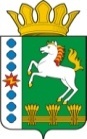 КОНТРОЛЬНО-СЧЕТНЫЙ ОРГАН ШАРЫПОВСКОГО МУНИЦИПАЛЬНОГО ОКРУГАКрасноярского краяЗаключениена проект постановления администрации Шарыповского муниципального округа «О внесении изменений в постановление администрации Шарыповского муниципального округа от 12.04.2021 № 285-п «Об утверждении  муниципальной программы Шарыповского муниципального округа «Реформирование и модернизация жилищно-коммунального хозяйства и повышение энергетической эффективности» 29 ноября 2023 год 									№ 60Настоящее экспертное заключение подготовлено Контрольно – счетным органом Шарыповского муниципального округа Красноярского края на основании ст. 157 Бюджетного  кодекса Российской Федерации, ст. 9 Федерального закона от 07.02.2011 № 6-ФЗ «Об общих принципах организации и деятельности контрольно – счетных органов субъектов Российской Федерации и муниципальных образований», ст. 15 Решения Шарыповского окружного Совета депутатов от 29.09.2021 № 17-136р «Об утверждении Положения о Контрольно – счетном органе Шарыповского муниципального округа Красноярского края», в соответствии со стандартом организации деятельности Контрольно – счетного органа Шарыповского муниципального округа Красноярского края СОД 2 «Организация, проведение и оформление результатов финансово – экономической экспертизы проектов Решений Шарыповского окружного Совета депутатов и нормативно – правовых актов по бюджетно – финансовым вопросам и вопросам использования муниципального имущества и проектов муниципальных программ» утвержденного приказом Контрольно – счетного органа Шарыповского муниципального округа Красноярского края от 25.01.2021 № 03и приказом Контрольно – счетного органа Шарыповского муниципального округа Красноярского края от 31.10.2023 № 20  о проведении финансово – экономической экспертизы проектов муниципальных программ Шарыповского муниципального округа Краснояского края при планировании бюджета округа на очередной финансовый 2024 год и плановый период 2025 и 2026 годы.Представленный на экспертизу проект постановления администрации Шарыповского муниципального округа «О внесении изменений в постановление администрации Шарыповского муниципального округа от 12.04.2021 № 285-п «Об утверждении  муниципальной программы Шарыповского муниципального округа «Реформирование и модернизация жилищно-коммунального хозяйства и повышение энергетической эффективности» направлен в Контрольно – счетный орган Шарыповского муниципального округа Красноярского края 27 ноября 2023 года. Разработчиком данного проекта Программы является администрация Шарыповского муниципального округа.Основанием для разработки муниципальной программы является:- статья 179 Бюджетного кодекса Российской Федерации;постановление администрации Шарыповского муниципального округа от 13.04.2021 № 288-п «Об утверждении Порядка принятия решений о разработке муниципальных программ Шарыповского муниципального округа, их формирования и реализации» (в ред. от 22.07.2022, от 04.04.2023);- распоряжение администрации Шарыповского муниципального округа от 21.07.2021 № 374-р «Об утверждении перечня муниципальных программ Шарыповского муниципального округа» (в ред. от 03.08.2022, от 23.08.2023 № 398-р).Мероприятие проведено 29 ноября 2023 года.В ходе подготовки заключения Контрольно – счетным органом Шарыповского муниципального округа Красноярского края были проанализированы следующие материалы:- проект Постановления администрации Шарыповского муниципального округа «О внесении изменений в Постановление администрации Шарыповского муниципального округа от 12.04.2021 № 285-п «Об утверждении муниципальной программы Шарыповского муниципального округа «Реформирование и модернизация жилищно-коммунального хозяйства и повышение энергетической эффективности»;-  паспорт муниципальной программы «Об утверждении муниципальной программы «Реформирование и модернизация жилищно-коммунального хозяйства и повышение энергетической эффективности».Муниципальная программа Шарыповского муниципального округа «Реформирование и модернизация жилищно-коммунального хозяйства и повышение энергетической эффективности» излагается в новой редакции.Исполнитель муниципальной программы администрация Шарыповского муниципального округа Красноярского края.Соисполнитель муниципальной программы отсутствуют.Подпрограммы муниципальной программы:Модернизация, реконструкция и капитальный ремонт объектов коммунальной инфраструктуры.Энергосбережение и повышение энергетической эффективности.Обращение с отходами на территории Шарыповского муниципального округа.Благоустройство населенных пунктов.Обеспечение реализации муниципальной программы и прочие мероприятия.Цель муниципальной программы – обеспечение населения муниципального округа качественными жилищно – коммунальными услугами в условиях ограничения роста платы за коммунальные услуги.Задачи муниципальной программы:1. Обеспечение надежной эксплуатации объектов инженерной инфраструктуры Шарыповского муниципального округа;2. Создание условий для обеспечения энергосбережения и повышение энергетической эффективности в бюджетном секторе;3. Снижение негативного воздействия отходов на окружающую среду и здоровье  населения округа;4. Повышение привлекательности населенных пунктов округа для проживания;5. Повышение эффективности исполнения муниципальных функций в сфере жилищно-коммунального хозяйства.В жилищно – коммунальном хозяйстве в настоящее время активно проводятся преобразования, закладывающие основы развития отрасли на долгосрочную перспективу. На федеральном уровне приняты новые законы, регулирующие отношения в сферах теплоснабжения, электроснабжения, водоснабжения и водоотведения. Утверждены или находятся в стадии утверждения десятки подзаконных нормативных актов, которые создают фундамент для новой системы регулирования. Устанавливаются детальные требования к качеству и надежности жилищно – коммунальных услуг.Реформирование жилищно – коммунального хозяйства продолжается, и для достижения запланированных результатов необходимо точное и последовательное выполнение мероприятий в соответствии с задачами, определенными муниципальной программой.Эффективное регулирование коммунального хозяйства, при котором достигается баланс интересов всех сторон, будет обеспечиваться путем реализации заложенных в отраслевое законодательство механизмов следующих мероприятий:- государственная регистрация объектов централизованных систем коммунальной инфраструктуры, находящихся в государственной и муниципальной собственности;- актуализация схем теплоснабжения, водоснабжения и водоотведения;- контроль за выполнением мероприятий по обеспечению качества питьевой воды в соответствии с гигиеническими нормативами и контроля качества;- обеспечение контроля за качеством и надежностью коммунальных услуг и ресурсов;- обеспечение доступности платы граждан за коммунальные услуги;- контроль за раскрытием информации для потребителей в соответствии с установленными стандартами.Планируемое финансирование муниципальной программы на 2024 год и плановый период 2025-2026 годов составляет в сумме 424 100,29 тыс. руб., в том числе:					                                  (тыс. руб.)Реализация муниципальной программы должна привести к созданию комфортной среды обитания и жизнедеятельности для человека.В результате реализации программы планируется достигнуть следующих показателей:- уровень износа коммунальной инфраструктуры на уровне 61,9%;- доля убыточных организаций жилищно – коммунального хозяйства на уровне 15%;            - доля утилизированных твердых коммунальных отходов в общем объеме твердых коммунальных отходов 100%.На реализацию подпрограммы 1 «Модернизация, реконструкция и капитальный ремонт объектов коммунальной инфраструктуры» предусмотрено финансирование подпрограммных мероприятий на общую сумму 42 727,90 тыс. руб., в том числе:	                                     (тыс. руб.)           Целью подпрограммы является обеспечение надежной эксплуатации объектов инженерной инфраструктуры Шарыповского муниципального округа.           Для достижения поставленной цели необходимо решение задачи по предупреждению ситуаций, связанных с нарушением условий жизнедеятельности населения, и повышение качества коммунальных услуг.При реализации подпрограммы будут достигнуты следующие показатели:Социальная эффективность от реализации подпрограммных мероприятий выражается в обеспечении безопасности условий жизнедеятельности населения, объектов социальной сферы и повышение качества и надежности предоставления коммунальных услуг.  По подпрограмме 2 «Энергосбережение и повышение энергетической эффективности» бюджетные ассигнования предусмотрены за счет средств бюджета округа на плановый период в сумме 22 564,68 тыс. руб. в том числе:- 2024 год в сумме 7 535,56 тыс. руб., - 2025 год в сумме 7 514,56 тыс. руб., - 2026 год в сумме 7 514,56 тыс.руб.Целью подпрограммы является создание условий для обеспечения энергосбережения и повышения энергетической эффективности в бюджетном секторе.Энергосбережение в жилищно – коммунальном и бюджетном секторе округа является актуальным и необходимым условием нормального функционирования, так как повышение эффективности использования топливно – энергетических ресурсов, при непрерывном росте цен на электроэнергию и уголь позволяет добиться существенной экономии как топливно – энергетических ресурсов, так и финансовых средств.Программа энергосбережения должна обеспечить снижение потребления топливно – энергетических ресурсов за счет внедрения предлагаемых данной программой решений и мероприятий, и соответственно, перехода на экономичное и рациональное расходование топливно – энергетических ресурсов.При реализации данной подпрограммы будут достигнуты следующие показатели:По подпрограмме 3 «Обращение с отходами на территории Шарыповского муниципального округа» бюджетные ассигнования предусмотрены за счет средств бюджета округа на плановый период в сумме 97 151,00 тыс. руб.: - 2024 год в сумме 52 918,00 тыс. руб., - 2025 год в сумме 17 158,00 тыс. руб., - 2026 год в сумме 27 075,00 тыс. руб.          На сегодняшний день в округе сфера обращения с отходами недостаточно развита. Сложившаяся ситуация в области обращения с ТКО приводит к загрязнению окружающей среды, нерациональному использованию природных ресурсов, захламлению земель и уже сегодня представляет реальную угрозу здоровью населения, проживающему на территории Шарыповского муниципального округа.          Анализ сложившейся ситуации в сфере обращения с отходами на территории округа и тенденций ее изменения показывает, что бессистемные локальные мероприятия не создают условий для использования отходов, развития производств по использованию вторичных материальных ресурсов и решения соответствующих экологических проблем. Целью подпрограммы является снижение негативного воздействия отходов на окружающую среду и здоровье населения округа.Задачей подпрограммы является обеспечение функционирования системы сбора, вывоза, утилизации, переработки или захоронения отходов. При реализации данной подпрограммы будут достигнуты следующие показатели:По подпрограмме 4 «Благоустройство населенных пунктов» бюджетные ассигнования предусмотрены за счет средств бюджета округа на плановый период в сумме 22 356,61 тыс. руб.: - 2024 год в сумме 11 670,47 тыс. руб., - 2025 год в сумме 5 343,07 тыс. руб., - 2026 год в сумме 5 343,07 тыс. руб.         Целью подпрограммы является повышение привлекательности населенных пунктов округа для проживания.        Достижение поставленной цели будет осуществляться путем решения следующих задач:– улучшение санитарно-экологической обстановки, внешнего и архитектурного облика населенных пунктов округа;– обустройство и сохранение объектов, увековечивающих память погибших в годы Великой Отечественной войны. При реализации данной подпрограммы будут достигнуты следующие показатели:       По подпрограмме 5 «Обеспечение реализации муниципальной программы и прочие мероприятия» бюджетные ассигнования предусмотрены на плановый период в сумме 239 300,10 тыс. руб., в том числе:								(руб.)Целью подпрограммы является повышение эффективности исполнения муниципальных функций в сфере жилищно – коммунального хозяйства. Задачей подпрограммы является создание условий для эффективного, ответственного и прозрачного управления финансовыми ресурсами в рамках выполнения установленных функций и полномочий.При реализации данной подпрограммы будут достигнуты следующие показатели:При проверке правильности планирования и составления муниципальной программы нарушений не установлено.На основании выше изложенного Контрольно – счетный орган Шарыповского муниципального округа Красноярского края предлагает администрации Шарыповского муниципального округа принять проект постановления администрации Шарыповского муниципального округа «О внесении изменений в постановление администрации Шарыповского муниципального округа от 12.04.2021 № 285-п «Об утверждении  муниципальной программы Шарыповского муниципального округа «Реформирование и модернизация жилищно-коммунального хозяйства и повышение энергетической эффективности».Председатель КСО Шарыповского муниципального округа      					Г.В. Савчуккраевой бюджетбюджет округаитого2024 год13 648,70153 123,13166 771,832025 год13 623,10110 082,63123 705,732026 год13 623,10119 999,63133 622,73итого40 894,90383 205,39424 100,29бюджет округа итого2024 год14 727,9014 727,902025 год14 000,0014 000,002026 год14 000,0014 000,00итого42 727,9042 727,90ПоказателиЕд.изм.2024 год2025год2026 годСнижение интегрального показателя аварийности сетей теплоснабженияед. на 100 км инженерных сетей0,010,010,01Снижение интегрального показателя аварийности сетей водоснабженияед. на 100 км инженерных сетей0,010,010,01Снижение интегрального показателя аварийности сетей водоотведенияед. на 100 км инженерных сетей0,010,010,01Доля населения, обеспеченного питьевой водой отвечающим требованиям безопасности%83,8683,8683,86ПоказателиЕд. изм.2024 год2025 год2026 годУдельная величина потребления электрической энергии муниципальными бюджетными учреждениямикВт/ч на 1 человека населения462,79462,79462,79Удельный расход электрической энергии в системах уличного освещениякВт.ч/кв.м. 0,3990,3940,394ПоказателиЕд. изм.2024 год2025 год2026 годДоля ТБО, размещаемая в санкционированных местах размещения или обезвреживания отходов%45,0045,0045,00Доля ликвидированных несанкционированных мест размещения отходов%52,1052,1052,10ПоказателиЕд. изм.2024 год2025 год2026 годКоличество жалоб на проблемы благоустройства территорий Ед.0,000,000,00Доля населенных пунктов муниципального округа, на территории которых реализуются проекты по благоустройству, от общего количества населенных пунктов муниципального округа%32,4035,1035,10Количество отремонтированных памятниковЕд.91010краевой бюджет бюджет округаитого2024 год13 648,7066 271,2079 919,902025 год13 623,1066 067,0079 690,102026 год13 623,2066 067,0079 690,10итого40 894,90198 405,20239 300,10ПоказателиЕд. изм.2024 год2025 год2026 годУровень исполнения субвенций на реализацию переданных государственных полномочий края, не менее%95,0095,0095,00Уровень возмещения населением затрат на предоставление жилищно-коммунальных услуг по установленным для населения тарифам%99,5099,5099,50